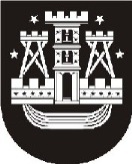 KLAIPĖDOS MIESTO SAVIVALDYBĖS MERASPOTVARKISDĖL klaipėdos miesto savivaldybės tarybos posėdžio sušaukimo2015 m. balandžio 7 d. Nr. M-15KlaipėdaVadovaudamasis Lietuvos Respublikos vietos savivaldos įstatymo 13 straipsnio 4 punktu,šaukiu 2015 m. balandžio 14–15 d. 9.00 val. savivaldybės posėdžių salėje Klaipėdos miesto savivaldybės tarybos 54-ąjį posėdį.Darbotvarkė:1. Dėl pritarimo Klaipėdos miesto savivaldybės mero 2014 m. veiklos ataskaitai. Pranešėjas V. Grubliauskas.2. Dėl Klaipėdos miesto savivaldybės tarybos 2015 m. vasario 19 d. sprendimo Nr. T2-12 „Dėl Klaipėdos miesto savivaldybės 2015 metų biudžeto patvirtinimo“ pakeitimo. Pranešėja
R. Kambaraitė.3. Dėl Piniginių premijų Klaipėdos universiteto studentams už miestui aktualius ir pritaikomuosius darbus skyrimo nuostatų patvirtinimo. Pranešėja N. Laužikienė.4. Dėl Klaipėdos lopšelio-darželio „Traukinukas“ nuostatų patvirtinimo. Pranešėja
L. Prižgintienė.5. Dėl Klaipėdos „Ąžuolyno“ gimnazijos nuostatų patvirtinimo. Pranešėja L. Prižgintienė.6. Dėl Klaipėdos „Vyturio“ pagrindinės mokyklos nuostatų patvirtinimo. Pranešėja
L. Prižgintienė.7. Dėl Klaipėdos švietimo įstaigų, įgyvendinančių ikimokyklinio ir priešmokyklinio ugdymo programas, 2015–2018 metų tinklo pertvarkos bendrojo plano patvirtinimo. Pranešėjos 
N. Laužikienė, L. Prižgintienė.8. Dėl priešmokyklinio ugdymo grupių skaičiaus ir priešmokyklinio ugdymo organizavimo modelių savivaldybės švietimo įstaigose 2015–2016 mokslo metams nustatymo. Pranešėja L. Prižgintienė.9. Dėl klasių skaičiaus ir mokinių skaičiaus vidurkio savivaldybės bendrojo ugdymo mokyklose 2015–2016 mokslo metams nustatymo. Pranešėja L. Prižgintienė.10. Dėl Mokesčio už ikimokyklinio ir priešmokyklinio amžiaus vaikų išlaikymą ir priežiūrą Klaipėdos miesto nevalstybinėse švietimo įstaigose, vykdančiose ikimokyklinio ir priešmokyklinio ugdymo programas, kompensavimo tvarkos aprašo patvirtinimo. Pranešėja
J. Ceplienė.11. Dėl BĮ Klaipėdos „Viesulo“ sporto centro teikiamų paslaugų įkainio patvirtinimo. Pranešėjas M. Bagočius.12. Dėl pritarimo bendradarbiavimo sutarčiai. Pranešėja J. Asadauskienė.13. Dėl Klaipėdos miesto savivaldybės tarybos 2011 m. sausio 27 d. sprendimo Nr. T2-21 „Dėl Klaipėdos miesto savivaldybės visuomenės sveikatos rėmimo specialiosios programos sudarymo ir vykdymo tvarkos aprašo patvirtinimo“ pripažinimo netekusiu galios. Pranešėja
J. Asadauskienė.14. Dėl pritarimo Klaipėdos miesto savivaldybės vykdomų visuomenės sveikatos priežiūros funkcijų įgyvendinimo 2014 metų ataskaitai. Pranešėja J. Asadauskienė.15. Dėl pritarimo  Kultūrinio bendradarbiavimo sutarčiai. Pranešėjas N. Lendraitis.16. Dėl pritarimo Klaipėdos miesto 2014–2020 metų integruotų investicijų  programos projektui. Pranešėja E. Jurkevičienė.17. Dėl Klaipėdos miesto savivaldybės tarybos 2013 m. vasario 28 d. sprendimo
Nr. T2-50 „Dėl projekto „Visuomeninių renginių infrastruktūros buvusioje pilies teritorijoje suformavimas: Klaipėdos pilies ir bastionų komplekso rytinės kurtinos atkūrimas bei Antrojo pasaulinio karo laikų dažų (kuro) sandėlio pritaikymas turizmo reikmėms“ įgyvendinimo“ pakeitimo. Pranešėja  E. Jurkevičienė.18. Dėl atleidimo nuo vietinės rinkliavos. Pranešėjas D. Jeruševičius.19. Dėl prekybos alkoholiniais gėrimais laiko apribojimo viešojo maitinimo įmonei. Pranešėja J. Uptienė.20. Dėl Klaipėdos miesto savivaldybės tarybos 2014 m. gruodžio 18 d. sprendimo
Nr. T2-347 „Dėl Klaipėdos miesto kempingo valdymo ir naudojimo koncesijos suteikimo konkurso sąlygų aprašo patvirtinimo ir konkurso etapų nustatymo“ pakeitimo.  Pranešėjas E. Simokaitis.21. Dėl skolos nurašymo. Pranešėjas E. Simokaitis.22. Dėl Klaipėdos miesto savivaldybės tarybos 2015 m. sausio 29 d. sprendimo Nr. T2-2 „Dėl Savivaldybės būsto fondo ir socialinio būsto sąrašų patvirtinimo“ pakeitimo. Pranešėja
D. Netikšienė.23. Dėl Klaipėdos miesto savivaldybės tarybos 2014 m. balandžio 30 d. sprendimo
Nr. T2-81 „Dėl išmokos dydžio seniūnaičiams nustatymo ir Išmokų seniūnaičiams su jų, kaip seniūnaičių, veikla susijusioms išlaidoms apmokėti mokėjimo ir atsiskaitymo tvarkos aprašo patvirtinimo“ pakeitimo. Pranešėja A. Špučienė.24. Dėl Klaipėdos miesto savivaldybės tarybos . rugsėjo 20 d. sprendimo Nr. 223 „Dėl Savivaldybės tarybos veiklos reglamento patvirtinimo“ pakeitimo. Pranešėjas A. Kačalinas.Virginija Palaimienė, tel. 39 60 692015-04-07Savivaldybės merasVytautas Grubliauskas